1- مشخصات عمومیالف)	عنوان: ......................................................ب) نوع طرح: پژوهشی/خدماتی/مشاوره‌ای/حمایت از پایان‌نامه دانشجویی پ) 	کارفرما: شرکت ....................................................ت) 	مجری (پیشنهاد دهنده): دانشگاه لرستان با کد اقتصادی 411371747776 و شناسه ملی 14003101478 به‌نمايندگي معاون پژوهشي و فناوري دانشگاه، آقاي دكتر حمید حسن‌پور به شماره ملی 2063257930ث) 	پژوهشگر اصلی: آقای دکتر .............................. (عضو هیأت علمی دانشکده ........................... دانشگاه لرستان)ج) 	پیش‌بینی مدت زمان اجرای طرح: ...... ماهچ)	پیش‌بینی میزان اعتبار مورد نیاز: یکصد و بیست و سه میلیون (123,000,000) ریالح)	اطلاعات تماس کارفرما: استان ..........، شهر، ادامه آدرس، شرکت ..........، کد پستی 1234567890، تلفن 01234567890، نمابر 01234567890خ)	اطلاعات تماس مجری: استان لرستان - شهرستان خرم آباد - كيلومتر ۵ جاده تهران - سازمان مركزی دانشگاه لرستان، کد پستی: 685144316، تلفن 33120100د)	تفلن تماس پژوهشگر اصلی: 091111111112- مشخصات پيشنهاد دهنده و گروه همکار3- سابقه علمي محقق و همکاران در زمینه‌ی موضوع پروژه و ساير زمینه‌هارزومه مجری و همکاران به پیوست ارائه شده است.4- شرح موضوع.............................................5- پیشینه طرح.............................................6- توجیه انجام طرح.............................................7- اهداف و دستاوردهای طرح.............................................8- روش اجرایی طرح.............................................9- شرح خدمات و نحوه انجام آن‌هافاز 1:	عنوان فاز 1تشریح این مرحلهفاز 2:	عنوان فاز 2تشریح این مرحلهفاز 3:	عنوان فاز 3تشریح این مرحلهفاز 4:	عنوان فاز 4تشریح این مرحله10- جدول زمان‌بندی اجرای پروژه (گانت چارت)11- فهرست هزینه‌های پيش بيني شده در طرح پيشنهادي و نحوه پرداخت آنالف)	هزینه پرسنلیب) هزینه لوازم غیرمصرفیپ) هزینه لوازم مصرفیت) سایر هزینه‌هاث) جمعج) نحوه پرداخت هزینه‌هاردیفنام و نام خانوادگیرشته تخصصيمدرک و رتبهمحل اشتغالشماره تماسامضاء1.............مهندسی .....دکتری تخصصی - دانشیاردانشگاه لرستان091111111112..........................دکتری تخصصی - استادیاردانشگاه ..........091111111113..........................کارشناسی ارشد - مربیدانشگاه ..........091111111114..........................کارشناسیشرکت ...........09111111111ردیفشرحماه 1ماه 2ماه 3ماه 4ماه 5ماه 6ماه 7ماه8ماه 91فاز 12فاز 23فاز 34فاز 45فاز 5ردیفنام و نام خانوادگیمسؤولیتمیزان همکاری (ساعت)حق الزحمه هر ساعت (ریال)جمع (ریال)1..................مجری........................................................2..................همکار........................................................3..................امور اداری........................................................جمعجمعجمعجمعجمع.......................ردیفعنوانتعداد/مقدارقیمت واحد (ریال)جمع (ریال)1دستگاه ......................................................................2نرم افزار .......................................................................جمعجمعجمعجمع.......................ردیفعنوانتعداد/مقدارقیمت واحد (ریال)جمع (ریال)1......................................................................2.......................................................................جمعجمعجمعجمع.......................ردیفعنوانمبلغ (ریال)1خدمات تایپ و تکثیر.......................2مسافرت از شاهرود به ......... با خودرو (3 بار).......................3......................................مالیات.......................بالاسری دانشگاه.......................جمعجمع.......................ردیفعنوانمبلغ (ریال)1هزینه پرسنلی.......................2هزینه لوازم غیرمصرفی.......................3هزینه لوازم مصرفی.......................4سایر هزینه‌ها.......................جمعجمع.......................ردیفدرصدمبلغ (ریال)شرح120.......................بلافاصله پس از امضای قرارداد به‌عنوان پیش‌پرداخت220.......................پس از انجام و ارائه گزارش فاز 1320.......................پس از انجام و ارائه گزارش فاز 2420.......................پس از انجام و ارائه گزارش فاز 3520.......................پس از ارائه گزارش نهایی و تأیید کارفرما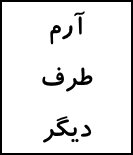 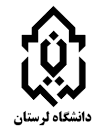 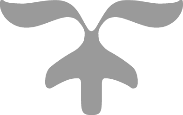 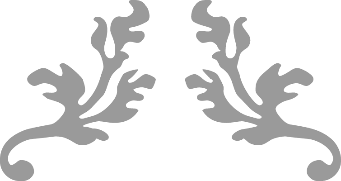 